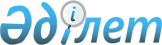 Об утверждении Правил расчета норм образования и накопления коммунальных отходов по Жанааркинскому районуПостановление акимата Жанааркинского района области Ұлытау от 30 января 2024 года № 10/01
      В соответствии с подпунктом 6) пункта 4 статьи 365 Экологического кодекса Республики Казахстан, приказом Министра экологии, геологии и природных ресурсов Республики Казахстан от 1 сентября 2021 года № 347 "Об утверждении Типовых правил расчета норм образования и накопления коммунальных отходов" акимат Жанааркинского района ПОСТАНОВЛЯЕТ:
      1. Утвердить прилагаемые Правила расчета норм образования и накопления коммунальных отходов по Жанааркинского району.
      2. Контроль за исполнением настоящего постановления возложить на курирующего заместителя акима Жанааркинского района.
      3. Настоящее постановление вводится в действие по истечении десяти календарных дней после дня его первого официального опубликования. Правила расчета норм образования и накопления коммунальных отходов по Жанааркинскому району Глава 1. Общие положения
      1. Настоящие Правила расчета норм образования и накопления коммунальных отходов по Жанааркинскому району (далее – Правила), разработаны в соответствии с подпунктом 6) пункта 4 статьи 365 Экологического кодекса Республики Казахстан, приказом Министра экологии, геологии и природных ресурсов Республики Казахстан от 1 сентября 2021 года № 347 "Об утверждении Типовых правил расчета норм образования и накопления коммунальных отходов" и определяют порядок расчета норм образования и накопления коммунальных отходов.
      2. Под коммунальными отходами понимаются следующие отходы потребления:
      1) смешанные отходы и раздельно собранные отходы домашних хозяйств, включая, помимо прочего, бумагу и картон, стекло, металлы, пластмассы, органические отходы, древесину, текстиль, упаковку, использованные электрическое и электронное оборудование, батареи и аккумуляторы;
      2) смешанные отходы и раздельно собранные отходы из других источников, если такие отходы по своему характеру и составу сходны с отходами домашних хозяйств.
      Коммунальные отходы не включают отходы производства, сельского хозяйства, лесного хозяйства, рыболовства, септиков и канализационной сети, а также от очистных сооружений, включая осадок сточных вод, вышедшие из эксплуатации транспортные средства или отходы строительства.
      К отходам потребления относятся отходы, образующиеся в результате жизнедеятельности человека, полностью или частично утратившие свои потребительские свойства продукты и (или) изделия, их упаковка и иные вещества или их остатки, срок годности либо эксплуатации которых истек независимо от их агрегатного состояния, а также от которых собственник самостоятельно физически избавился либо документально перевел в разряд отходов потребления.
      3. Опасные составляющие коммунальных отходов (электронное и электрическое оборудование, ртутьсодержащие отходы, батареи, аккумуляторы и прочие опасные компоненты) должны собираться раздельно и передаваться на восстановление специализированным предприятиям. Глава 2. Порядок расчета норм образования и накопления коммунальных отходов
      4. Нормы образования и накопления коммунальных отходов устанавливаются отдельно для всех объектов жилищного фонда, для нежилых помещений.
      5. Нормы образования и накопления коммунальных отходов определяются для всех видов объектов жилищного фонда и по нежилым помещениям согласно приложению 1 к Правилам.
      6. Определение норм образования и накопления коммунальных отходов производится путем проведения натурных замеров с последующим расчетом объема накопления на расчетную единицу.
      7. Для проведения натурных замеров выделяются объекты жилого фонда двух типов с различным уровнем благоустройства:
      1) благоустроенное жилище, имеющие внутридомовые инженерные коммуникации и оборудования, используемых для предоставления потребителям коммунальных услуг;
      2) неблагоустроенное жилище, не имеющие внутридомовых инженерных коммуникаций и оборудования, используемых для предоставления потребителям коммунальных услуг.
      8. Для определения норм образования и накопления коммунальных отходов, образующихся от населения, выделяются участки со следующим количеством проживающего населения:
      в населенных пунктах с численностью до 500 человек участки выбираются с охватом 2% населения общего числа жителей по каждому виду благоустройства;
      в населенных пунктах с численностью от 500 до 1000 человек – 1 %;
      в населенных пунктах с численностью более 1000 человек – 0,5 % (из них не менее 500 человек по неблагоустроенному сектору).
      9. На выбранные объекты перед проведением замеров местными исполнительными органами совместно с организацией, осуществляющей сбор и вывоз коммунальных отходов, составляются коммунальные паспорта жилищного фонда и нежилых помещений по формам согласно приложению 2 к Правилам.
      10. Для определения объема и массы образованных и накопленных коммунальных отходов применяют мерную линейку и весовое оборудование.
      11. Перед началом замера отходы в контейнере разравниваются организацией, осуществляющей сбор и вывоз коммунальных отходов и с помощью мерной линейки определяется объем отходов.
      12. Масса накапливающихся отходов определяется путем взвешивания заполненных контейнеров и последующего вычитания массы порожнего контейнера организацией, осуществляющей сбор и вывоз коммунальных отходов.
      13. При полном заполнении кузова специальной техники (мусоровоза) общим объемом образованных и накопленных коммунальных отходов одного участка и невозможности дальнейшей загрузки с других участков, допускается определение массы отходов проводить путем взвешивания загруженной и порожней машины на автомобильных весах.
      14. Данные по массе и объему образованных и накопленных коммунальных отходах вносятся местным исполнительным органом в бланк первичных записей по форме согласно приложению 3 к Правилам.
      15. После обработки первичных материалов, по замерам полученные данные (масса, объем) каждого объекта суммируются по дням недели и заносятся местным исполнительным органом в сводную сезонную ведомость образования и накопления коммунальных отходов по форме согласно приложению 4 к Правилам.
      16. После проведения сезонных замеров, местный исполнительный орган вносит данные (масса, объем) в сводную годовую ведомость образования и накопления коммунальных отходов по форме согласно приложению 5 к Правилам.
      17. Сбор коммунальных отходов, предполагаемых к замеру по определенному объекту, должен исключать смешивание коммунальных отходов от других объектов.
      18. При определении накопления коммунальных отходов используются стандартные контейнеры одинаковой емкости. Для полного учета отходов и определения коэффициента неравномерности образования и накопления предусматривается установка дополнительных контейнеров, необходимость установки которых и их количество уточняется при обследовании выбранных участков.
      Все контейнеры должны быть полностью очищены
      1) при ежедневном вывозе – за сутки до начала замеров;
      2) при вывозе по графику реже ежедневного – в последний день вывоза по графику перед неделей замеров.
      19. За сутки до начала замеров все контейнеры должны быть полностью очищены организацией, осуществляющей сбор и вывоз коммунальных отходов.
      20. Обработка первичных материалов по замерам производится не позднее, чем на следующий день после их проведения. Глава 3. Расчет норм образования и накопления коммунальных отходов
      21. Расчет норм образования и накопления коммунальных отходов производится следующим образом:
      1) определение объема образованных и накопленных коммунальных отходов в одном контейнере для сбора коммунальных отходов на объекте в сутки (Vконт, м3):
      Vконт = h*S
      где, h – высота от основания контейнера до верхней точки накопленных коммунальных отходов, м;
      S – площадь основания контейнера, м2;
      2) определение общего объема образования и накопления коммунальных отходов на контейнерной площадке (Vсут, м3) при количестве контейнеров для сбора коммунальных отходов на контейнерной площадке объекта более одного:
      Vсут = Vконт1 + Vконт2 + Vконт3….
      где, Vконт1, Vконт2, Vконт3 – суточные объемы образования и накопления коммунальных отходов по каждому контейнеру, расположенному на контейнерной площадке. Расчет производится в зависимости от количества контейнеров, расположенных на контейнерной площадке;
      3) определение суточной массы коммунальных отходов, накопленных в контейнере для сбора коммунальных отходов (mконт, кг), производят по формуле:
      mконт = m3 - mп
      где m3– масса загруженного контейнера с отходами, кг;
      mп – масса порожнего контейнера с отходами, кг;
      4) определение суточной массы коммунальных отходов, образовавшихся на объекте (mсут, кг), производят по формуле:
      mсут = mконт1 + mконт2 + mконт3….
      где mконт1, mконт2, mконт3 – суточная масса коммунальных отходов по каждому контейнеру, расположенному на контейнерной площадке. Расчет производится в зависимости от количества контейнеров, расположенных на контейнерной площадке;
      5) замеры проводятся в одно и то же время суток до вывоза отходов с контейнерной площадки. Период проведения замеров: семь дней (без перерыва).
      Сроки проведения замеров: зима-декабрь, январь, февраль; весна-март, апрель, май; лето-июнь, июль, август; осень-сентябрь, октябрь, ноябрь.
      Определение объема коммунальных отходов (Vсез, м3) на объекте в течение сезонного периода наблюдений проводят по формуле:
      Vсез = Vсут1 + Vсут2 +…. + Vсут7
      где Vсут1, Vсут2 – объем образования коммунальных отходов на объекте за каждые сутки в определенный сезон;
      6) определение массы коммунальных отходов, образовавшихся на объекте в течение сезонного периода (mсез, кг), производят по формуле:
      mсез= mсут1 + mсут2 +…. + mсут7
      где mсут1, mсут2 – масса коммунальных отходов на объекте за сутки в определенный сезон;
      7) определение суточной среднесезонной нормы коммунальных отходов на количество источников образования коммунальных отходов на объекте (расчетная единица) производят по формуле:
      по объему (Vсс, м3):
      Vcc = Vсез/(nxa)
      по массе (mсс, кг):
      mсс = mсез / (nxa)
      где n – количество суток наблюдений в течение сезонного периода; а – количество расчетных единиц;
      8) определение суточной среднегодовой нормы коммунальных отходов на расчетную единицу на объекте производят по формуле:
      по объему (Vсс, м3):
      Vссг = (Vзсс + Vвсс + Vлсс + Vосс)/n
      по массе (mсс, кг):
      mссг = (mзсс + mвсс + mлсс + mосс)/n,
      где верхние индексы "з", "в", "л", "о" – обозначают суточный среднесезонный норматив образования отходов на расчетную единицу зимой –"з", весной –"в", летом –"л", осенью –"о" соответственно;
      n – число сезонов образования отходов (n = 4);
      9) определение годовой нормы образования и накопления коммунальных отходов на расчетную единицу на объекте производят по формуле:
      по объему (Vг, м3):
      Vг = Vссг x nд,
      по массе (mг, кг):
      mг = mссг xnд,
      где nд - число дней в году;
      22. Дополнительно, для определения средней плотности коммунальных отходов, коэффициента сезонной и суточной сезонной неравномерности образования и накопления коммунальных отходов проводится следующий расчет:
      1) определение средней плотности коммунальных отходов (ср, кг/м3) производят по формуле:
      ср = m/V,
      где m и V – годовые или среднесезонные нормативы образования и накопления отходов соответственно по массе и объему на расчетную единицу;
      2) определение коэффициента сезонной неравномерности образования и накопления коммунальных отходов (kн) производят по формуле:
      по объему:
      kн = Vсс/Vг
      по массе:
      kн = mсс/mг
      3) определение коэффициента суточной сезонной неравномерности образования и накопления коммунальных отходов производят по формуле:
      по объему:
      kсн = Vmax.сут/Vсс,
      где Vmax.сут– максимальный суточный объем образования и накопления коммунальных отходов на объекте в сезон, м3.
      по массе:
      kсн = mmax.сут/mсс,
      где mmax.сут – максимальная суточная масса образования и накопления коммунальных отходов на объекте в сезон, кг.
      23. Для проведения сравнения фактического и расчетного годового объема, установленные годовые нормы образования и накопления коммунальных отходов на одну расчетную единицу объекта умножаются на количество расчетных единиц. Полученный расчетный годовой объем образования коммунальных отходов не должен отличаться от фактического их накопления от того же объекта за год более чем на пять процентов. При расхождении расчетных и фактических данных более чем на пять процентов, дифференцированные нормативы образования коммунальных отходов корректируются по основным объектам их образования до результата с требуемой погрешностью. Виды объектов жилищного фонда и нежилые помещения Коммунальный паспорт объекта жилищного фонда
      Населенный пункт, район, область __________________________________
      1. Адрес ________________________________________________________
      2. Этажность _____________________________________________________
      3. Номер домовладения ___________________________________________
      4. Количество проживающих, чел. __________________________________
      5. Уровень благоустройства________________________________________
      а) наличие водопровода, канализации, газа ___________________________
      б) вид отопления (центральное, печное, местное) ______________________
      в) вид топлива – уголь (каменный, бурый), дрова, газ __________________
      г) наличие мусоропровода _________________________________________
      д) площадь дворовой территории, м2 ________________________________
      под зелеными насаждениями _______________________________________
      под твердым покрытием ___________________________________________
      из них тротуары _________________________________________________
      6. Тип контейнеров, их количество и емкость _________________________
      7. Периодичность вывоза отходов ___________________________________
      8. Производится ли раздельный сбор пищевых отходов и вторсырья (каких и сколько) _________________________________________________________________
      9. Периодичность вывоза вторсырья _________________________________
      10. Периодичность вывоза пищевых отходов _________________________
      11. Производится ли раздельный сбор опасных отходов (каких и сколько фракций)
      ________________________________________________________________ 
      Подписи:
      Ф.И.О. (при его наличии), должность
      Форма Коммунальный паспорт объектов нежилых помещений
      Населенный пункт, район, область __________________________________
      1. Наименование объекта __________________________________________
      2. Адрес _________________________________________________________
      3. Встроенные или отдельно стоящие (для последнего указать этажность) _
      4. Количество расчетных единиц (работников и т.д.) ___________________
      5. Пропускная способность в сутки:
      для зрелищных предприятий (число мест) ____________________________
      для предприятий общественного питания (число блюд) _________________
      6. Количество обслуживающего персонала, человек ___________________
      7. Общая площадь помещений, м2___________________________________
      торговая ________________________________________________________
      складская и подсобная ____________________________________________
      8. Площадь дворовой территории, м2 ________________________________
      под зелеными насаждениями _______________________________________
      под твердым покрытием ___________________________________________
      9. Тип контейнеров, их количество и емкость _________________________
      10. Периодичность вывоза вторсырья ________________________________
      11. Производится ли раздельный сбор пищевых отходов и вторсырья (каких и сколько)
      _________________________________________________________
      12. Периодичность вывоза вторсырья ________________________________
      13. Периодичность вывоза пищевых отходов _________________________
      14. Производится ли раздельный сбор опасных отходов (каких и сколько фракций)
      ___________________________________________________________ 
      Подписи: 
      Ф.И.О., должность
      Бланк первичных записей ________________
      (дата)
       по объекту _______________________________________
      (наименование, адрес) Сводная месячная (сезонная) ведомость образования и накопления коммунальных отходов по группам объектов
      Период с "____" по "____" ________________ месяца 20_____ года
      Тип благоустройства ________________________________________ Сводная годовая ведомость образования и накопления коммунальных отходов
      Тип благоустройства _____________________________________________
      Всего_________
      Среднее за сутки __________
      Подписи _______ 
      Ф.И.О. (при его наличии), должность __________________
					© 2012. РГП на ПХВ «Институт законодательства и правовой информации Республики Казахстан» Министерства юстиции Республики Казахстан
				
      Аким района

К.Кожукаев
Приложение
к постановлению
акимата Жанааркинского района
от 30 января 2024 года
№ 10/01Приложение 1
к постановлению
акимата Жанааркинского района
от 30 января 2024 года
№ 10/01
№
Объект накопления коммунальных отходов
Расчетная единица
1.
Домовладения благоустроенные и неблагоустроенные
1 житель
2.
Гостиницы, санатории, дома отдыха
1 место
3.
Детские сады, ясли и другие дошкольные учреждения
1 место
4.
Учреждения, организации, офисы, конторы, банки, отделения связи
1 сотрудник
5.
Поликлиники, медицинские центры
1 посещение
6.
Больницы, прочие лечебно-профилактические учреждения
1 койко-место
7.
Школы и другие учебные заведения
1 учащийся
8.
Рестораны, кафе, прочие увеселительные заведения и учреждения общественного питания
1 посадочное место
9.
Театры, кинотеатры, концертные залы, ночные клубы, казино, залы игровых автоматов, интернет-кафе, компьютерные клубы
1 посадочное место
10.
Музеи, выставки
1 м2 общей площади
11.
Стадионы, спортивные площадки
1 место по проекту
12.
Спортивные, танцевальные и игровые залы
1 м2 общей площади
13.
Продовольственные и промышленно-товарные магазины, смешанные магазины
1 м2торговой площади
14.
Рынки, торговые павильоны, киоски, лотки
1 м2 торговой площади
15.
Оптовые базы, склады промышленных, продовольственных товаров
1 м2 общей площади
16.
Центр бытового обслуживания: Коммунальные услуги
1 м2 общей площади
17.
Вокзалы, автовокзалы, аэропорты
1 м2 общей площади
18.
Оценка улиц с пляжей, дорог
1 м2 общей площади
19.
Аптеки
1 м2 торговой площади
20.
Автостоянки, автомойки, АЗС
1 машино-место
21.
Автомастерские
1 работник
22.
Гаражные кооперативы, гаражи, стоянки
1 гараж
23.
Парикмахерские, косметические салоны
1 рабочее место
24.
Небольшие ремонтно-сервисные предприятия (изготовление ключей и т.п.)
1 рабочее место
25.
Бани, сауны
1 м2 общей площади
26.
Юридический, парк отходов, который организует массовые мероприятия на своей территории
1000 участниковПриложение 2
к постановлению
акимата Жанааркинского района
от 30 января 2024 года
№ 10/01Приложение 3
к постановлению
акимата Жанааркинского района
от 30 января 2024 года
№ 10/01
№ п/п контейнера
Высота слоя собранных отходов, h, м
Площадь основания контейнера, S, м2
Объем отходов в контейнер V, hS, м3
Масса загруженного контейнера (мусоровоза) с отходами, m3, кг
Масса порожнего контейнера (мусоровоза), mП, кг
Масса отходов в контейнере m3 - mП
1
2
....
Итого за сутки
Vсут
mсутПриложение 4
к постановлению
акимата Жанааркинского района
от 30 января 2024 года
№ 10/01
День недели
Наименование объекта
Вид деятельности объекта
Количество расчетных единиц
Объем/масса накопленных коммунальных отходов
Объем/масса накопленных коммунальных отходов
Объем/масса накопленных коммунальных отходов
Объем/масса накопленных коммунальных отходов
Средняя плотность кг/м3
Всего отобрано втор. сырья (при раздельном сборе)
Всего отобрано втор. сырья (при раздельном сборе)
День недели
Наименование объекта
Вид деятельности объекта
Количество расчетных единиц
общее
общее
на 1 расчетную единицу
на 1 расчетную единицу
Средняя плотность кг/м3
Всего отобрано втор. сырья (при раздельном сборе)
Всего отобрано втор. сырья (при раздельном сборе)
День недели
Наименование объекта
Вид деятельности объекта
Количество расчетных единиц
кг
м3
кг
м3
Средняя плотность кг/м3
кг
м3
Понедельник
Вторник
Среда
Четверг
Пятница
Суббота
ВоскресеньеПриложение 5
к постановлению
акимата Жанааркинского района
от 30 января 2024 года
№ 10/01
Объект
Месяц
Количество измеряемых единиц
Накопление отходов
Накопление отходов
Накопление отходов
Накопление отходов
Коэффициент неравномерности
Коэффициент неравномерности
Раздельный сбор, кг
Раздельный сбор, кг
Раздельный сбор, кг
Раздельный сбор, кг
Объект
Месяц
Количество измеряемых единиц
общее
общее
на 1 измеряемую единицу
на 1 измеряемую единицу
Коэффициент неравномерности
Коэффициент неравномерности
общее
общее
на 1 измеряемую единицу
на 1 измеряемую единицу
Объект
Месяц
Количество измеряемых единиц
м3
кг
м3
кг
м3
кг
м3
кг
м3
кг
1
2
3
4
5
6
7
8
9
10
11
12
13